KONKURS  ADWENTOWY !!!	Temat: GWIAZDA BETLEJEMSKIEJ NOCY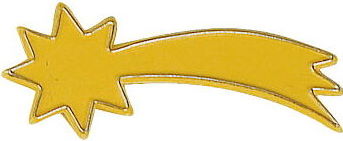 Cele konkursu:Rozwijanie wyobraźni plastycznej, integracja rodzinna, refleksja nad zbliżającymi się Świętami Bożego Narodzenia.Regulamin konkursu:Konkurs adresowany jest do wszystkich uczniów.Zadaniem uczestnika jest wykonanie Gwiazdy – samodzielnie lub wspólnie z rodziną.Technika pracy – dowolna (papier, włóczka, drewno, materiały ekologiczne, surowce wtórne itp.)Forma płaska lub przestrzenna.Ocenie podlegać będzie: pomysłowość i oryginalność oraz estetyka wykonania.Każdy uczestnik może złożyć tylko jedną pracę.Każda praca musi być podpisana (proszę doczepić karteczkę z informacją: imię i nazwisko oraz klasa).Termin składania prac: 19 grudnia 2017 r. – w pokoju nauczycielskim lub u mnie :o)Najciekawsze prace zostaną nagrodzone!                       Życzę wspaniałych pomysłów i zapału do pracy!